اسم الطالب :  ...........................................................................................................       رقم الجلوس : .........................................السؤال الأول :  اختر الإجابة الصحيحة فيما يلي :السؤال الثالث : ضع علامة (صح ) أو علامة (x×) أمام العبارات التالية السؤال الرابع : أجب على الفقرات التالية أوجد ثابت الاتزان للتفاعل الأمامي والتفاعل العكسي NNعينة من فلز كتلتها90.0g   امتصت  25.6J من الحرارة عندما ازدادت حرارتها1.18C ما الحرارة النوعية للفلز؟H(((((((((((((انتهت الأسئلة )))))))))))))))تمنياتي لكم بالتوفيق والنجاحـــــــــــــــــــــــــــــــــــــــــــــــــــــــــــــــــــــــــــــــــــــــــــــــــــــــــــــــــــــــــــــــــــــــــــــــــــــــــــــــــــــــــــــــــــــــــــــــــــــــــــــــــــــــــــــــــ                   ب -  اختر الإجابة الصحيحة فيما يلي :1 - أي العمليات التالية تكتسب  جسيمات المادة الطاقة خلالها     :أ- تكون الثلج                             ب- احتراق الخشب                  ج- تبخر الماء                           د – تكون المطر 2-اذا كانت الحرارة النوعية للفلز( 0.301J  ⁄  ( g ⁰C وكتلته 4.68g تم زيادة درجة الحرارة 182 ⁰C فان كمية الحرارة بوحدة الجول  تساوي   أ - 256                              ب- 543                              ج – 908                               د - 652  3 – احسب متوسط سرعه التفاعل اذا علمت ان تركيز بروميد البيوتيل في بداية التفاعل مع الماء 0.22M ثم اصبح 0.1M بعد مرور 4 تواني على التفاعل  moI  I                        أ – 0.01                               ب – 0.02                              ج – 0.04                            د- 0.03 4  – اذا كان لديك التفاعل : H2(g)+CI2(g)→2HCI(g) عند زيادة الضغط أ-زيادة قيمة ثابت الاتزان            ب- زيادة كمية النواتج                     ج-  لايؤثر                            د – زيادة الكلور5 –  تقل اللزوجة ................................درجة الحرارةأ – انخفاض                          ب – ارتفاع                                  ج – انخفاض وارتفاع               د – لاجابة غير موجودة6 – أي زيادة في تركيز المواد المتفاعلة يؤدي الى  أ – تقليل التصادمات الفعالة         ب – ازاحة التفاعل الى اليسار              ج – تقليل النواتج                 د – ازاحة التفاعل الى اليمين_____________________________________________________________________________________                    ج – علل لما يلي :تفاعل الخارصين مع محلول حمض الكلور اسرع من تفاعله مع النحاس ؟                                                                                                                                               اقلب الصفحةالسؤال الثاني : ( أ ) ضع المصطلح العلمي  في الفراغ المناسب                 طاقة التنشيط  – الاتزان  المتجانس – درجة الغليان – السعر - الانتشار  – قانون سرعه التفاعل   ا 1 – التي يتساوى عندها ضغط البخار السائل مع الضغط الخارجي ( الجوي ) .....................................2 –  الحد الأدنى من الطاقة لدى الجزيئات المتفاعلة والازم لتكوين المعقد النشط واحداث التفاعل ....................................3 – وجود المتفاعلات والنواتج في  من حالة فيزيائية واحدة ................................................4 – حركة تداخل المواد معا  .............................................5 – بعبر عن العلاقة بين سرعة التفاعل الكيميائي وتركيز المواد المتفاعلة ..........................6 – كمية الحرارة اللازمة لرفع درجة حرارة جرام واحد من الماء النقي درجة سليزية واحدة...............................                      ب – اذا كان لديك التفاعل :2H2S(g)   =  2H2(g) +  S2(g)        اجب عما يلي : -1 – ما اثر زيادة تركيز المادة H2 (g)    على موضع الاتزان ...............................................2 – اكتب قانون ثابت الاتزان الكيميائي kep  ؟السؤال الثالث : ( أ ) احسب معدل الانتشار لكل من اول اكسيد الكربون كتلته المولية 16 g  moI وثاني اكسيد الكربون كتلته المولية 44 g  moI                                                                  _______________________________________________________________________________           ب – ضع من العمود الاول مايناسبة في العمود الثاني انتهت الاسئلة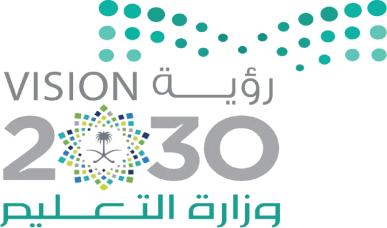 المملكة العربية السعودية                                                                               المادة: كيمياء  2-2                                                                                                      وزارة التعليم                                                                                     الصف: ثاني ثانوي-مسار عامالتعليم بمحافظة ..................                                                                       الزمن: ساعتان ونصفمدرسة ......................                     اختبار الفصل الثاني – الدور الاول – لعام 1445 هـ               السؤال الأول : (  أ  )اختر الإجابة الصحيحة  لما يلي : -                      ( ب )علل لمايلي :  تفاعل الخارصين مع محلول نترات الفضة اسرع من تفاعل النحاس معه؟السوال الثاني  ) أ ) ضع علامة (    √     ) امام العبارة الصحيحة وعلامة (   ×  ) امام العبارة الخاطئة   1 –  يطلق على تحول المادة من الحالة الصلبة الى الحاله الغازية  بالتجمد ....................................   ....(               )2 –  يكون التفاعل ماص للحرار اذا كانت طاقة المواد الناتجة اقل من طاقة المواد المتفاعلة   ............. .........(               )3 – نوع القوى بين جزيئات   CI2.قوى تشتت .............................................................................(              )4 – درجة الغليان هي التي يتساوى عندها ضغط بخار الماء مع الضغط الخارجي او الجوي ...........................(             )5 – اذا كان  Keq < 1  يعني ان معظم المواد الناتجة تتحول الى المواد متفاعلات ........................................(              )6– اذا كانت حرارة التبخر المولاريه للأمونيا هي 23.3KJ\  moI فان حرارة التكثف المولاريه لها 23.3KJ\  moI...(              )7 – سبب امتصاص الملابس القطنية خاصية الانسياب.................................................................. .....(               )8 – الرابطة الهيدروجينية في المركب HF اقوى من الرابطة الهيدروجينية في المركب H2O.............................(               )9 – تتصف الغازات  قابلية الانتشار والتمدد والانضغاط ......................................................................(                )10 – تعتبر )  L\   S ) من الوحدات التي تستعمل للتعبير عن سرعه التفاعل ............................................(                 )                      (ب ) أمامك منحى التفاعل   بين ما تدل عليه   3)    و  2) رقم ( 2 )........................................................                             رقم ( 3)........................................................                                                                                                                                                                                                                                                                                                                                                                      ____________________________________________________________________________________ 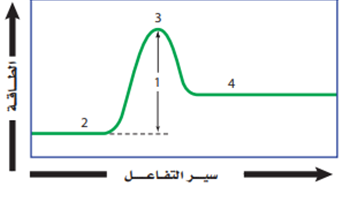                 ( ج )  احسب الحرارة النوعية لمادة ما اذ امتصت عينه كتلتها   2.5g منها 12  J فأصبحت درجة الحرارة 54⁰C __________________________________________________________________________________                                                                                                                                                                                                                                                                                     السؤال الثالث :  ضع من العمود ( أ ) ما يناسبه من العمود ( ب ) : -                                                                                                                                                                                                انتهت الاسئلة3-درجة غليان الكحولات أعلى من درجة غليان الهيدروكربونات المماثلة لها بالشكل والحجم.ج)   1- وضحي اثر زيادة الضغط على التفاعل المتزن التالي :CO(g)  +  3H2(g)                    CH4(g)  +  H2O(g)                                   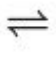   2-ماهي رتبة التفاعل الكليه   R=K[A]2 [B]1 ؟...................................................................... .....................................السؤال الثاني:ب-حددي نوع التفاعل طارد أم ماص:                                                                                           الدرجة كتابة : ..............................................................................اختبار الفصل الدراسي الثاني لعام 1445هـ ( الدور الثاني ) 1- هي قوى تجاذب ضعيفة تنشأ بين الجزيئات الغير قطبية .1- هي قوى تجاذب ضعيفة تنشأ بين الجزيئات الغير قطبية .1- هي قوى تجاذب ضعيفة تنشأ بين الجزيئات الغير قطبية .1- هي قوى تجاذب ضعيفة تنشأ بين الجزيئات الغير قطبية .أ) قوى التشتت ب) الانتشار ج) ثنائية القطبية د)الرابطة الهيدروجينية 2- مقياس مقاومة السائل للتدفق والانسياب .2- مقياس مقاومة السائل للتدفق والانسياب .2- مقياس مقاومة السائل للتدفق والانسياب .2- مقياس مقاومة السائل للتدفق والانسياب .أ) اللزوجة ب) التوتر السطحي  ج)المواد الصلبة  د)السوائل3- تحول المادة من الحالة الغازية إلى الحالة الصلبة دون المرور بالحالة السائلة .3- تحول المادة من الحالة الغازية إلى الحالة الصلبة دون المرور بالحالة السائلة .3- تحول المادة من الحالة الغازية إلى الحالة الصلبة دون المرور بالحالة السائلة .3- تحول المادة من الحالة الغازية إلى الحالة الصلبة دون المرور بالحالة السائلة .أ) الترسب  ب) التكثف ج) التجمد  د)التبخر  4- تقاس الطاقة الحرارية وفق النظام الدولي بـ ...................4- تقاس الطاقة الحرارية وفق النظام الدولي بـ ...................4- تقاس الطاقة الحرارية وفق النظام الدولي بـ ...................4- تقاس الطاقة الحرارية وفق النظام الدولي بـ ...................أ) المانومتر ب) الجول  ج) البارومتر د)باسكال 5- هي القدرة على بذل شغل أو إنتاج حرارة .5- هي القدرة على بذل شغل أو إنتاج حرارة .5- هي القدرة على بذل شغل أو إنتاج حرارة .5- هي القدرة على بذل شغل أو إنتاج حرارة .أ) الحرارة ب) الطاقة  ج) السعر د)حفظ الطاقة 6- هي الطاقة الناتجة عن حركة الأجسام .6- هي الطاقة الناتجة عن حركة الأجسام .6- هي الطاقة الناتجة عن حركة الأجسام .6- هي الطاقة الناتجة عن حركة الأجسام .أ) طاقة الوضع ب) الطاقة الحركية ج) الحرارة د)السعر 7- هي المادة التي تكون ذراتها مرتبة في شكل هندسي منتظم . 7- هي المادة التي تكون ذراتها مرتبة في شكل هندسي منتظم . 7- هي المادة التي تكون ذراتها مرتبة في شكل هندسي منتظم . 7- هي المادة التي تكون ذراتها مرتبة في شكل هندسي منتظم . أ)  وحدة البناء ب) السوائل ج) الصلبة البلورية د)الغازات 8- هي طاقة تنتقل من الجسم الساخن إلى الجسم الأبرد .8- هي طاقة تنتقل من الجسم الساخن إلى الجسم الأبرد .8- هي طاقة تنتقل من الجسم الساخن إلى الجسم الأبرد .8- هي طاقة تنتقل من الجسم الساخن إلى الجسم الأبرد .أ) الطاقة ب) الحركة ج) الحرارة د)الكتلة 9- يستخدم لقياس الضغط الجوي .9- يستخدم لقياس الضغط الجوي .9- يستخدم لقياس الضغط الجوي .9- يستخدم لقياس الضغط الجوي .أ) باسكال  ب) البارومتر ج) المانومتر د) نيوتن 10- يعود السبب لقابلية الغازات للانضغاط لأنها ذات كثافة ................10- يعود السبب لقابلية الغازات للانضغاط لأنها ذات كثافة ................10- يعود السبب لقابلية الغازات للانضغاط لأنها ذات كثافة ................10- يعود السبب لقابلية الغازات للانضغاط لأنها ذات كثافة ................أ) عالية جداً ب) مرتفعة  ج) متوسطة د) منخفضة   السؤال الثاني : أكتب المصطلح العلمي المناسب للعبارات التالية . السؤال الثاني : أكتب المصطلح العلمي المناسب للعبارات التالية . السؤال الثاني : أكتب المصطلح العلمي المناسب للعبارات التالية .المحتوى الحراري          – المسعر              – الحرارة النوعية           – النظام          – الضغط المحتوى الحراري          – المسعر              – الحرارة النوعية           – النظام          – الضغط المحتوى الحراري          – المسعر              – الحرارة النوعية           – النظام          – الضغط 1القوة الواقعة على وحدة المساحة 2جزء معين من الكون يحتوي التفاعل أو العملية المراد دراستها 3كمية الحرارة يتطلبها رفع درجة الحرارة جرام واحد من المادة درجة سيليزية واحدة 4جهاز معزول حرارياً يستخدم لقياس كمية الحرارة الممتصة أو المنطلقة 5يعرف بأنه كمية الحرارة المفقودة أو المكتسبة في النظام أثناء التفاعل 1يستخدم قانون جراهام للمقارنة بيت معدل انتشار غازين .2قوى الترابط داخل الجزيئات أقوى من القوى بين الجزيئات .3تؤثر قوى التجاذب بين الجزيئات في المواد السائلة في اللزوجة والتوتر 4تحدث تغيرات الطاقة خلال تغيرات حالات المادة الفيزيائية 5ينص قانون حفظ الطاقة على أنه أي تفاعل كيميائي أو عملية فيزيائية تتحول الطاقة من شكل لآخر .6تحتوي المعادلة الكيميائية الحرارية على الحالات الطبيعية للمواد المتفاعلة والنواتج 7يكون التفاعل في حالة اتزان إذا كانت سرعة التفاعل الأمامي مساوية لسرعة التفاعل العكسي 8المحفزات تعمل على إبطاء سرعة التفاعل الكيميائي 9وجود الأيون المشترك في محلول يزيد من ذائبية المادة المذابة 10وحدة البناء أكبر ترتيب للذرات في الشبكة البلورية المملكة العربية السعوديةوزارة التعليمالإدارة العامة للتعليم بمحافظة ..............مدرسة .....................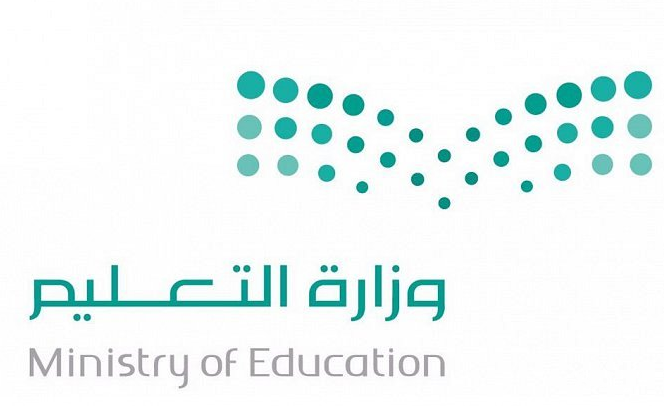 اختبار الفصل الدراسي الثاني للعام 1445 – دور اول الصـف: القاني الثانوي – مسار عامالمادة : كيمياء 2-2الزمـن : ساعتان ونصفالتاريخ :         /     / 1445اسم الطالب                                                                                   الفصل: 2 /     رقم الجلوس  :     اسم الطالب                                                                                   الفصل: 2 /     رقم الجلوس  :     اسم الطالب                                                                                   الفصل: 2 /     رقم الجلوس  :     اسم الطالب                                                                                   الفصل: 2 /     رقم الجلوس  :     السؤال 1السؤال 1السؤال 2السؤال الثالث                                           الدرجة كتابةالسؤال الثالث                                           الدرجة كتابةالسؤال الثالث                                           الدرجة كتابةالسؤال الثالث                                           الدرجة كتابةالسؤال الثالث                                           الدرجة كتابةالسؤال الثالث                                           الدرجة كتابة                                         فقط                                         فقط                                         فقطالمصححأ / أ / أ / المراجع أ / أ / المدققالتوقيعالتوقيع التوقيعالسؤال الاول  : ( أ )  ضع علامة (✔ ) امام  العبارة الصحيحة وعلامة ( ✖ ) امام العبارة الخاطئة  امام العبارات التاليةالسؤال الاول  : ( أ )  ضع علامة (✔ ) امام  العبارة الصحيحة وعلامة ( ✖ ) امام العبارة الخاطئة  امام العبارات التاليةالسؤال الاول  : ( أ )  ضع علامة (✔ ) امام  العبارة الصحيحة وعلامة ( ✖ ) امام العبارة الخاطئة  امام العبارات التاليةالسؤال الاول  : ( أ )  ضع علامة (✔ ) امام  العبارة الصحيحة وعلامة ( ✖ ) امام العبارة الخاطئة  امام العبارات التالية                                                              العبارة                                                              العبارةصحخطا١اذا قانون سرعه التفاعل R=k[A] [B]3 فان الرتبة الكلية له تساوي السابعة٢تكزن قيمة الاتزان الكيميائي ثابتة Keq عند تركيز معين٣يصنف الثلج انه بلوري وايوني  4 تتصف الغازات انها لها قابله الانضغاط والانتشار والتصادم بين جسيماتها تصادم فعال غير مرن5العامل الذي الى الى اضافته في وسط التفاعل فيقلل من سرعته  هو المحفزات6المحتوى الحراري للتفاعلات الطاردة للحرارة دائما موجبة7يسمى تحول المادة من الحالة الصلبة الى الحالة السائلة   بالتجمد8لكي يكون تصادم فعال يلزم ان يكون التصادم في اتجاه وطاقة مناسبين  9المنظفات كالصابون يزيد من التوتر السطحي للماء 10 نوع القوى بين جزيئات CI2  قوى التشتتمالعمود الاولرقم الاجابةالعمود الثاني1مقدار قوة نيوتن لكل مربعحرارة الاحتراق2     المحتوى الحراري الناتج عن حرق مول واحد من المادة حرقا كاملاأيون مشترك3مادة تضاف الى وسط التفاعل لتقليل من ذائبية المادة المذابةباسكال4حرارة الانصهار المولاريةالسؤال 1السؤال 2السؤال 3                                       المجموع كتابةالسؤال 1السؤال 2السؤال 3السؤال 3                                         المجموع كتابة                                         المجموع كتابة                                         المجموع كتابة                                         المجموع كتابة                                                                                                                                                         فقط                                                                                                                                                         فقط                                                                                                                                                         فقط                                                                                                                                                         فقطاسم المصحح      أ /        أ /  اسم المراجع اسم المراجع            أ /اسم المدققالتوقيعأ / أ / التوقيع التوقيع التوقيع1- القدرة على بذل شغل أو انتاج طاقة تسمى 1- القدرة على بذل شغل أو انتاج طاقة تسمى 1- القدرة على بذل شغل أو انتاج طاقة تسمى 1- القدرة على بذل شغل أو انتاج طاقة تسمى أ- الحرارة النوعيةب- الطاقةج-  المحتوى الحراري للمادةد – الطاقة المفقودة2- يصنف التفاعل التالي N2(g) + O2(g)  → 2NO(g)      +    180J على أنه تفاعل ...2- يصنف التفاعل التالي N2(g) + O2(g)  → 2NO(g)      +    180J على أنه تفاعل ...2- يصنف التفاعل التالي N2(g) + O2(g)  → 2NO(g)      +    180J على أنه تفاعل ...2- يصنف التفاعل التالي N2(g) + O2(g)  → 2NO(g)      +    180J على أنه تفاعل ...أ – طارد للحرارةب – ماص للحرارةج- ماص وطارد للحرارةد- لاماص ولا طارد للحرارة3 - تنتقل الحرارة دائما من الجسم ....3 - تنتقل الحرارة دائما من الجسم ....3 - تنتقل الحرارة دائما من الجسم ....3 - تنتقل الحرارة دائما من الجسم ....أ-  الأسخن إلى الأبرد ب-  الأبرد إلى الأسخنج- الكبير إلى الصغيرد- الصغير إلى الكبير4 - تأثير الأيون المشترك بين مركبين في المحلول أنه ...4 - تأثير الأيون المشترك بين مركبين في المحلول أنه ...4 - تأثير الأيون المشترك بين مركبين في المحلول أنه ...4 - تأثير الأيون المشترك بين مركبين في المحلول أنه ...أ- لايكون راسبب- يخفض الذائبية ج- لايؤثر في الذائبيةد-  يزيد الذائبية5 - عند إضافة CH3OH إلى التفاعل الآتي    CH3OH(g) ↔ + 2H2 (g)           CO (g)فإن الإتزان ...5 - عند إضافة CH3OH إلى التفاعل الآتي    CH3OH(g) ↔ + 2H2 (g)           CO (g)فإن الإتزان ...5 - عند إضافة CH3OH إلى التفاعل الآتي    CH3OH(g) ↔ + 2H2 (g)           CO (g)فإن الإتزان ...5 - عند إضافة CH3OH إلى التفاعل الآتي    CH3OH(g) ↔ + 2H2 (g)           CO (g)فإن الإتزان ...أ-يزاح نحو اليمين ب- لايتأثر أبداج- يزيد تركيز H2ج- يقل تركيز H2تركيز مادة متفاعلة في بداية تفاعلها M 0.4 أصبح تركيزه  0.8Mبعد مرور أربع ثوان فإن متوسط سرعة التفاعل يساويتركيز مادة متفاعلة في بداية تفاعلها M 0.4 أصبح تركيزه  0.8Mبعد مرور أربع ثوان فإن متوسط سرعة التفاعل يساويتركيز مادة متفاعلة في بداية تفاعلها M 0.4 أصبح تركيزه  0.8Mبعد مرور أربع ثوان فإن متوسط سرعة التفاعل يساويتركيز مادة متفاعلة في بداية تفاعلها M 0.4 أصبح تركيزه  0.8Mبعد مرور أربع ثوان فإن متوسط سرعة التفاعل يساويأ _ 0.1ب – 0.3ج- 0.34د-0.47-  اذا كان  قانون سرعه التفاعل :R=k[HCI]2[O2]3  فان رتبة التفاعل الكلية 7-  اذا كان  قانون سرعه التفاعل :R=k[HCI]2[O2]3  فان رتبة التفاعل الكلية 7-  اذا كان  قانون سرعه التفاعل :R=k[HCI]2[O2]3  فان رتبة التفاعل الكلية 7-  اذا كان  قانون سرعه التفاعل :R=k[HCI]2[O2]3  فان رتبة التفاعل الكلية ( 5  )( صفر )ج-  ( 4 )د – ( 2  )مالعمود ( أ )رقم الإجابةالعمود ( ب )1الحد الادنى من الطاقة لحدوث التفاعل المواد الصلبة الغير المتبلورة2المحتوى الحراري الناتج عن حرق واحد مول من المادة احتراقا كاملا                 السعر3تصادم يحدث بين جزيئات المادة الغازية ولا يفقد الطاقة الحركية وانما تنتقل فيما بينهمثابت حاصل الذائبية4التفاعل الكيميائي الذي يحدث في الاتجاهين الأمامي والعكسي التصادم المرن5ناتج ضرب تراكيز الايونات الذائبة كل منها مرفوع لأس معاملتها في المعادلة الكيميائيةالتفاعل العكسي6مواد التي لا تترتب فيها الجسيمات بنمط مكرر ومنتظمحرارة الاحتراق7كمية الحرارة اللازمة لرفع درجة حرارة واحد جرام من الماء النقي درجة مئوية واحدةطاقة التنشيط8-احسبي الضغط الجزئي لغاز الهيدروجين في خليط من غاز الهيليوم وغاز الهيدروجين اذا كان الضغط الكلي = 600 mmHg  الضغط الجزئي للهيليوم = 439 mmHg8-احسبي الضغط الجزئي لغاز الهيدروجين في خليط من غاز الهيليوم وغاز الهيدروجين اذا كان الضغط الكلي = 600 mmHg  الضغط الجزئي للهيليوم = 439 mmHg8-احسبي الضغط الجزئي لغاز الهيدروجين في خليط من غاز الهيليوم وغاز الهيدروجين اذا كان الضغط الكلي = 600 mmHg  الضغط الجزئي للهيليوم = 439 mmHg8-احسبي الضغط الجزئي لغاز الهيدروجين في خليط من غاز الهيليوم وغاز الهيدروجين اذا كان الضغط الكلي = 600 mmHg  الضغط الجزئي للهيليوم = 439 mmHg1039 mmHg161 mmHg ج- 13.67 mmHgد- 639 mmHg                 27kJ  +  NH4NO3(s)                 NH4(aq)  +NO34Fe(s)  + 3O2(g)                    2F2O3(s)                    H = -1625kJ